9.6Graph  and  in order to determine accurate to 1 decimal place when 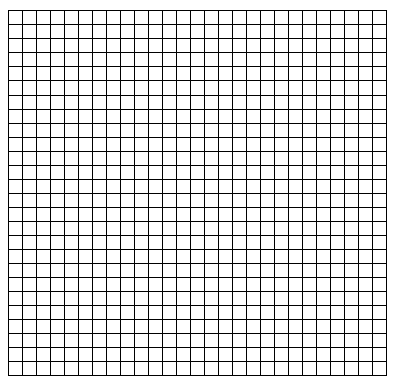 Graph  and  in order to determine when  